台灣護理學會函機關地址：106臺北市大安區信義路四段281號4樓聯 絡 人：林莉萍專員電    話：(02) 2755-2291分機31傳    真：(02) 2701-9817電子信箱：liping@twna.org.tw文列單位110年7月2日陳1100000931普通普通本會為獎助國內外就學之優秀會員，特辦理「110年度會員獎學金」申請活動，敬請轉知貴屬護理人員踴躍申請，請查照。旨揭活動係鼓勵本會會員在學術領域上精進，相關訊息如下：國外獎學金：國外護理研究所博士學位2名，每名美金1萬元整。國內獎學金：50名，獲獎名額、獎學金金額分述如下：博士：護理研究所，4名，每名新台幣2萬元整。碩士：護理相關研究所，20名，每名新台幣1萬5,000元整。大學：護理(學)系，24名(含學生會員1名)，每名新台幣1萬元整。專科：護理科，2名(含學生會員1名)，每名新台幣1萬元整。重點培育：醫療資訊、政治、法律及經濟學門之博/碩士學位，共3名；就讀博士者，每名新台幣2萬元整，就讀碩士者，每名可得新台幣1萬5,000元整。申請方式：申請作業：採網路申請作業。申請時間：110年9月10日至午夜12時止，時間截止，系統將自動關閉。依本會會員獎學金申請辦法第5條規定略以，申請人應於規定時間內向本會申請，缺件者概不受理。獎學金申請辦法及線上申請路徑，請至本會網站http://www.twna.org.tw會員園地/申請獎學金。正本：各護理院校、醫療院所、衛生福利部、各縣市衛生局、中華民國護理師護士公會全國聯合會、各縣市護理師護士公會、各護理相關團體等機構。副本：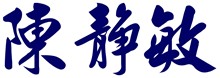 理事長  